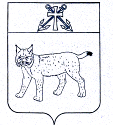 ПРОЕКТАДМИНИСТРАЦИЯ УСТЬ-КУБИНСКОГОМУНИЦИПАЛЬНОГО ОКРУГАПОСТАНОВЛЕНИЕс. Устьеот                                                                                                                       №О внесении изменений в постановление администрации округа  от 29 сентября 2023 года  № 1507 «Об утверждении муниципальной программы «Развитие  туризма на  территории   Усть-Кубинского муниципального округа  на 2023-2027 годы»	В соответствии с постановлением администрации Усть-Кубинского муниципального округа от 21 февраля 2023 года № 322 «Об утверждении порядка разработки, реализации и оценки эффективности муниципальных программ Усть-Кубинского муниципального округа», ст. 42 Устава округа администрация округаПОСТАНОВЛЯЕТ:1. Внести в муниципальную программу «Развитие  туризма на  территории   Усть-Кубинского муниципального округа  на 2023-2027 годы», утвержденную постановлением администрации округа от 29 сентября 2023 года № 1507 «Об утверждении муниципальной программы «Развитие  туризма на  территории   Усть-Кубинского муниципального округа  на 2023-2027 годы» следующие изменения:1.1. В паспорте программы позицию «Объемы финансирования обеспечения муниципальной программы» Паспорта муниципальной программы изложить в следующей редакции:1.2. Таблицу «Динамика турпотока (тыс. человек)»  раздела «Общая  характеристика сферы  реализации муниципальной программы» изложить в следующей   редакции:«Динамика турпотока (тыс. чел.):1.3. Приложения 1, 4, 5 к муниципальной программе  изложить в следующей редакции согласно приложениям 1, 2, 3 к настоящему постановлению соответственно.2. Настоящее постановление вступает в силу со дня его официального опубликования.Сведения о целевых показателях (индикаторах) муниципальной программыПриложение 2к постановлению администрации округаот «__»__________2024 № ________Финансовое обеспечение реализации муниципальной программы за счет средств бюджета округа, тыс.руб.* Указываются конкретные годы периода реализации муниципальной программы.** Указываются субвенции, субсидии и иные трансферты областного, федерального бюджета при условии подтверждения поступления средств.*** Указываются при условии документального подтверждения поступления средств.Приложение 3к постановлению администрации округаот «__»__________2024 № ________Приложение 5 кмуниципальной программе «Развитие туризма  Усть-Кубинского муниципального округа Вологодской области на 2023-2027 годы» Финансовое обеспечение муниципальной программы за счет средств бюджета округа1 Указываются конкретные годы периода реализации муниципальной программы (подпрограммы муниципальной программы).2 Указываются субвенции, субсидии и иные трансферты федерального и областного бюджетов при условии подтверждения поступления указанных средств.3 Указываются при условии подтверждения поступления указанных средств.4 Номер основного мероприятия состоит из номера соответствующей подпрограммы и порядкового номера данного основного мероприятия в рамках подпрограммы.  Объемы финансового обеспечения муниципальной программыОбщий объем финансирования мероприятий Программы составляет 140,0 тыс. рублей, в том числе:- средства федерального бюджета – 00,0 тыс.рублей;- средства бюджета области – 00,0 тыс. рублей;-средства бюджета Усть-Кубинского муниципального округа – 140,0 тыс. рублей;- средства внебюджетных источников – 00,0тыс. рублей.Объем финансирования с разбивкой по годам:2023 год - __0,0 тыс. руб.;2024 год - __70,0 тыс. руб.;2025 год - __70,0 тыс. руб.;2026 год - __0,0 тыс. руб.;2027 год - __0,0тыс. руб.*В течение реализации программы объем финансового  обеспечения подлежит уточнениюНаименование показателя201520162017201820192020202120222023Количество посетителей, всего по району, тыс. человек23,123,823,924,425,09,115,625,126,1туристы1,34,52,81,91,30,71,11,71,8экскурсанты21,819,321,122,523,78,114,523,424,3Глава округа                                                       И.В. БыковПриложение 1к постановлению администрации округаот «__»__________2024 № ________Приложение 1 кмуниципальной программе «Развитие туризма  Усть-Кубинского муниципального округа Вологодской области на 2023-2027 годы» N 
п/пЦель, задачи, направленные
на достижение цели  Наименование целевого показателя (индикатора) 
Ед.измеренияЗначение целевого показателя (индикатора)Значение целевого показателя (индикатора)Значение целевого показателя (индикатора)Значение целевого показателя (индикатора)Значение целевого показателя (индикатора) N 
п/пЦель, задачи, направленные
на достижение цели  Наименование целевого показателя (индикатора) 
Ед.измерения2022отчетное2023   
отчетное2024план2025план2026план2027план123456789Цель: Создание благоприятных условий для развития туризма на территории Усть-Кубинского муниципального округаЦель: Создание благоприятных условий для развития туризма на территории Усть-Кубинского муниципального округаЦель: Создание благоприятных условий для развития туризма на территории Усть-Кубинского муниципального округаЦель: Создание благоприятных условий для развития туризма на территории Усть-Кубинского муниципального округаЦель: Создание благоприятных условий для развития туризма на территории Усть-Кубинского муниципального округаЦель: Создание благоприятных условий для развития туризма на территории Усть-Кубинского муниципального округаЦель: Создание благоприятных условий для развития туризма на территории Усть-Кубинского муниципального округаЦель: Создание благоприятных условий для развития туризма на территории Усть-Кубинского муниципального округаЦель: Создание благоприятных условий для развития туризма на территории Усть-Кубинского муниципального округа1Задача Организация и проведение мероприятий в сфере туризма на муниципальном уровнеКоличество посетителей округа (туристов и экскурсантов)Чел.25,126,126,827,528,128,3                                                                    Приложение 4 к               муниципальной программе «Развитие туризма           Усть-Кубинского муниципального округа               Вологодской области на 2023-2027 годы»№ п/пОтветственный исполнитель, соисполнитель, исполнительИсточник финансового обеспеспе ченияРасходыРасходыРасходыРасходыРасходыРасходы№ п/пОтветственный исполнитель, соисполнитель, исполнительИсточник финансового обеспеспе чения20232024202520262027всего за2023-2027годы1234567891Итого помуниципальной программевсего, в том числе0,070,070,00,00,0140,01Итого помуниципальной программесобственные доходы бюджета  округа0,070,070,00,00,0140,01Итого помуниципальной программесубвенции и субсидии федерального бюджета**0,00,00,00,00,00,01Итого помуниципальной программесубвенции и субсидии областного бюджета**0,00,00,00,00,00,01Итого помуниципальной программебезвозмездные поступления государственных внебюджетных фондов,фи зических и юридических лиц***0,00,00,00,00,00,02ответственный исполнительадминистрация Усть-Кубинского муниципального округавсего, в том числе:0,070,070,00,0 0,0140,0ответственный исполнительадминистрация Усть-Кубинского муниципального округасобственные доходы бюджета  округа0,070,070,00,00,0 140,0ответственный исполнительадминистрация Усть-Кубинского муниципального округасубвенции и субсидии федерального бюджета **0,00,00,00,00,00,0ответственный исполнительадминистрация Усть-Кубинского муниципального округасубвенции и субсидии областного бюджета **0,00,00,00,00,00,0ответственный исполнительадминистрация Усть-Кубинского муниципального округабезвозмездные поступления государственных внебюджетных фондов, фи зических и юридических лиц***0,00,00,00,0  0,00,0№ п/пСтатусНаименование подпрограммы, основного мероприятияОтветственный исполнитель подпрограммы, исполнительИсточник финансового обеспеченияРасходы (тыс. руб.)Расходы (тыс. руб.)Расходы (тыс. руб.)Расходы (тыс. руб.)Расходы (тыс. руб.)Расходы (тыс. руб.)№ п/пСтатусНаименование подпрограммы, основного мероприятияОтветственный исполнитель подпрограммы, исполнительИсточник финансового обеспечения20232024202520262027всегоза 2023 - 2027 годы11123456789101111ПрограммаФормирование положительного туристского имиджа округа, организация и проведение мероприятий в сфере туризма на муниципальном уровнеАдминистрация округавсего, в том числе0,070,070,00,00,0140,011ПрограммаФормирование положительного туристского имиджа округа, организация и проведение мероприятий в сфере туризма на муниципальном уровнеАдминистрация округасобственные доходы бюджета округа0,070,0070,00,00,0140,011ПрограммаФормирование положительного туристского имиджа округа, организация и проведение мероприятий в сфере туризма на муниципальном уровнеАдминистрация округасубвенции и субсидии федерального бюджета20,00,00,00,00,00,011ПрограммаФормирование положительного туристского имиджа округа, организация и проведение мероприятий в сфере туризма на муниципальном уровнеАдминистрация округасубвенции и субсидии областного бюджета20,00,00,00,00,00,011ПрограммаФормирование положительного туристского имиджа округа, организация и проведение мероприятий в сфере туризма на муниципальном уровнеАдминистрация округабезвозмездные поступления государственных внебюджетных фондов, физических и юридических лиц30,00,00,00,00,00,0